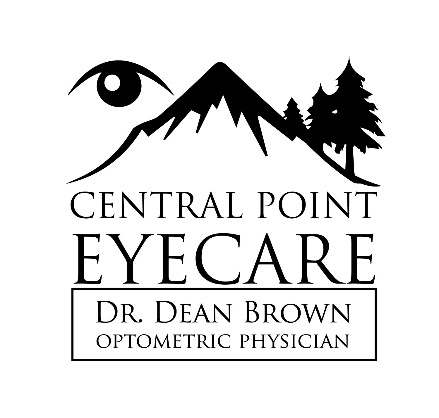 October 5, 2022Dear Central Point Eyecare Family,We are writing to update you on an upcoming change to our practice that may affect you. Unfortunately, being a participating provider with Vision Service Plan (VSP) Insurance is no longer viable due to rising costs combined with low reimbursement. We have always maintained a high standard of care for our patients, and do not want to compromise that care, or allow an insurance company to dictate the products and services we are able to provide to our patients. In order to remain profitable and see VSP patients we would have to see a much higher volume of patients per hour and Dr. Brown does not feel that would allow for the personal level of patient care we strive for.After much deliberation, we have decided to end our preferred provider status with Vision Service Plan (VSP) insurance company, effective January 1st, 2023. After that date, we will be considered an open access provider, meaning we are still happy to see VSP patients, but we will no longer be able to bill your insurance on your behalf. What does this mean for you? You can definitely continue to receive your vision care at our office. We offer a 20% discount if you choose to pay out of pocket at the time of service. Additionally, if you have a medical reason for your visit (such as diabetes, cataracts, glaucoma, etc.) we are often able to bill your medical insurance for some or all of your visit with us. For your glasses, we offer a high-quality lens package at a very affordable price when paying out of pocket. With many VSP plans, there may be out-of-network benefits available to you for reimbursement for your exam and/or hardware. We are always happy to have you sit down with our optician to look at the most affordable options for you.We understand the frustration and hardship this may cause to you and your family and are happy to answer any questions you may have. Providing thorough, compassionate care for our patients will continue to be our number one priority, and we hope that you choose to remain a part of our Central Point Eyecare family. Sincerely,Dr. Dean Brown, OD